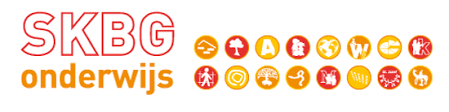 Beleidsdocument ‘toelating en plaatsen van leerlingen’ Voor ouders – 12 oktober 2018Om zorgvuldig, duidelijk en transparant te kunnen zijn naar u als ouders/verzorgers, is in dit beleidsdocument de wetgeving weergegeven rondom aanname en plaatsing van leerlingen. Vervolgens is een stappenplan opgenomen hoe wij invulling geven aan deze wettelijke regels. Van belang daarbij is te melden dat de wet ook voorschrijft dat wij zijn aangesloten bij twee regionale samenwerkingsverbanden passend onderwijs (IJssel Berkel en Oost Achterhoek). Met deze samenwerkingsverbanden zijn afspraken gemaakt, in het kader van de verschillende ondersteuningsprofielen van de scholen. Iedere school heeft vervolgens een eigen aannamebeleid op papier gezet en afgestemd met de MR (adviesrecht MR), dat zowel in de schoolgids als op de website wordt vermeld.  InleidingIn Nederland regelt de Wet op het Primair Onderwijs (hierna ‘WPO)’ op welke wijze basisscholen en speciale basisscholen dienen om te gaan met aanmelding en plaatsing van leerlingen. Toelating is daarbij het uitgangspunt, weigering de uitzondering. Om als leerling tot een school te worden toegelaten, moet een kind de leeftijd van 4 jaar hebben bereikt.De wet schrijft over de aanmelding het volgende voor: De aanmelding van kinderen voor toelating dient schriftelijk te gebeuren en kan worden gedaan vanaf de dag waarop het kind de leeftijd van 3 jaar bereikt. De ouders doen de aanmelding zo mogelijk ten minste 10 weken voor de datum waarop toelating wordt gevraagd en geven bij de aanmelding aan bij welke school of scholen eveneens om toelating is verzocht en welke school hun voorkeur heeft.Vervolgens dient het bevoegd gezag te onderzoeken of de aanmelding een kind betreft dat specifieke ondersteuning nodig heeft. Dat is nodig omdat voor een kind met specifieke onderwijsbehoeftes soms extra ondersteuning nodig is. Bij onze organisatie voert de school dit onderzoek uit en beslist de directeur of de leerling op deze school geplaatst kan worden. Bij dit onderzoek wordt de informatie die u ons verstrekt gebruikt en vragen wij u om informatie van de peuterspeelzaal of kinderopvang, voor de zogenaamde warme overdracht.  Ook kunnen wij u vragen om extra gegevens te verstrekken. Toelating en weigering 2.1 AanmeldingMinimaal 10 weken voor de aanvang van de datum waarop u uw kind wenst in te schrijven, moet u uw kind schriftelijk aanmelden bij de school van uw keuze. De school heeft 6 weken om te besluiten over het verzoek tot toelating en mag deze termijn met maximaal 4 weken verlengen, indien nader onderzoek nodig is. Nader onderzoek is mogelijk, mits de school kan beschikken over de benodigde informatie betreffende het kind. U ontvangt van de school een bevestiging van de aanmelding met de datum van aanmelding. Dit is het moment waarop de termijn van 6 weken ingaat. Tijdens de schoolvakanties loopt de termijn door. U kunt uw kind aanmelden wanneer hij/zij drie jaar is. Wanneer u uw kind ook bij andere scholen heeft aangemeld, moet u dat bij de aanmelding te vermelden en u dient hierbij aan te geven welke school uw voorkeur heeft. Na de aanmelding wordt onderzocht:Of de leerling specifieke onderwijsbehoeftes heeft.Of de school, eventueel met extra ondersteuning vanuit het samenwerkingsverband, kan voorzien in de onderwijsbehoeften van de leerling.Of het verrichten van doeltreffende aanpassingen niet onevenredig belastend zijn voor de school. Daarbij kan de financiële draagkracht van de school of het belang van andere leerlingen een rol spelen.Wanneer de school van aanmelding tot de conclusie komt dat zij zelf niet de benodigde ondersteuning kan bieden, gaat zij op zoek moet naar een andere school, die wel een passend onderwijs- en/of ondersteuningsaanbod voor de leerling heeft en bereid is de leerling aan te nemen.Bij het zoeken naar een andere school worden de schoolondersteuningsprofielen van de andere scholen in het samenwerkingsverband (en soms ook daarbuiten) betrokken. De school maakt een afweging welk ondersteuningsprofiel past bij de ondersteuningsbehoefte van de leerling. Hierbij overlegt de school met de ouders.Wij verzorgen op onze scholen katholiek en oecumenisch basisonderwijs en gaan ervan uit dat u als ouders ook de grondslag en uitgangspunten van onze school respecteert. Is dat niet het geval, dan zullen wij de plaatsing van uw kind weigeren. Dat betekent voor ons dat uw kind meedoet met godsdienstlessen, vieringen e.d. Wij kunnen u, nadat het aanmeldformulier is ontvangen, vragen om extra informatie aan te leveren om de aanmelding te kunnen beoordelen. Wanneer wij van mening zijn dat we niet over voldoende gegevens beschikken, zullen wij u dat schriftelijk/per email laten weten en daarbij aangeven wanneer wij deze gegevens uiterlijk van u willen ontvangen.  Tot de gegevens zijn aangevuld of termijn is verstreken, wordt een beslissing over toelating, opgeschort. Wanneer de opgevraagde gegevens niet tijdig worden ontvangen, zullen wij de aanmelding buiten behandeling laten. Wij zullen u dat schriftelijk laten weten. De leerling heeft recht op een tijdelijke plaatsing wanneer hij/zij nog niet elders is ingeschreven en de termijn van 10 weken na de aanmelding is verstreken. Ook hier geldt dat deze termijn start met de aanmelddatum bij bevestiging. 2.2 Aanmelding buiten behandeling latenHet bevoegd gezag van een bijzondere school kan beslissen een aanmelding voor toelating niet te behandelen, indien de verstrekte gegevens en bescheiden onvoldoende zijn voor de beoordeling van de aanmelding of voor de voorbereiding van de toelatingsbeslissing, mits de ouders de gelegenheid hebben gehad de aanmelding binnen een door het bevoegd gezag gestelde termijn aan te vullen. Een beslissing om de aanmelding niet te behandelen wordt aan de ouders bekendgemaakt binnen vier weken nadat de aanmelding is aangevuld of nadat de daarvoor gestelde termijn ongebruikt is verstreken. De termijn voor het nemen van de toelatingsbeslissing wordt opgeschort met ingang van de dag waarop het bevoegd gezag krachtens de eerste volzin de ouders uitnodigt de aanmelding aan te vullen, tot de dag waarop de aanmelding is aangevuld of de daarvoor gestelde termijn ongebruikt is verstreken.2.3 ToelatingsbeleidOp alle scholen binnen SKBG zijn alle leerlingen in principe welkom, mits de ouders/verzorgers de uitgangspunten van de school respecteren. Op het moment dat kinderen worden aangemeld, wordt per leerling nauwkeurig beoordeeld of de school kan voldoen aan de onderwijsbehoeften van de leerling. Bij het onderzoek naar de ondersteuningsmogelijkheden moet de school ook de mogelijkheden vanuit het samenwerkingsverband betrekken.Uiteraard kunnen er redenen zijn waarom de school niet kan voldoen aan de onderwijsbehoeften. De wettelijke procedure wordt hierbij zorgvuldig doorlopen. Wij communiceren niet vooraf dat groepen ‘vol’ zijn, we hanteren vooraf geen grenzen voor het maximaal aantal leerlingen met specifieke onderwijsbehoeften. Iedere school heeft een korte tekst opgenomen in de schoolgids/website, bestaande uit een samenvatting van dit beleidsdocument, aangevuld met het ondersteuningsprofiel van de school en een verwijzing naar het gedragsprotocol van de school. Het ondersteuningsprofiel geeft aan waar de ondersteuningsmogelijkheden van de school liggen. Daarnaast heeft iedere school in de schoolgids/website een verwijzing opgenomen naar de SKBG-website waar dit document is geplaatst. In het toelatingsbeleid van de school staat dus vermeld: Het ondersteuningsprofiel en de inhoudelijke betekenis. Een verwijzing naar het gedragsprotocol van de school. De (gemeenschappelijke) medezeggenschapsraad heeft op grond van de WMS-adviesrecht over de vaststelling en wijziging van het toelatingsbeleid.  De MR heeft geen bevoegdheid bij het daadwerkelijk nemen van een besluit voor toelating of weigering. 2.4 WeigeringsgrondenWeigering enkel en alleen omdat bij toelating het nog verantwoord geachte aantal leerlingen in groep overschreden wordt, is onvoldoende. Hier gaat hier dus altijd om een combinatie met de hieronder genoemde gronden. Wel kan het zijn dat een leerling met specifieke onderwijsbehoeftes niet kan worden geplaatst omdat de school er niet in slaagt deze extra ondersteuning te verzorgen van wege de combinatie met de reeds geplaatste leerlingen in de groep. De leerling wordt dan niet geweigerd omdat er geen plaatsruimte is, maar omdat de school niet kan voldoen aan de extra ondersteuningsbehoefte van de leerling.  De volgende factoren van pedagogische en organisatorische aard zijn van belang voor het besluit uw kind al dan niet toe te laten: deskundigheid op de school, benodigde middelen en ondersteuning door het samenwerkingsverband, gevergde aanpassing in de organisatie van het onderwijs, groepsgrootte, samenstelling groep e.d. Scholen zijn wettelijk verplicht om een keer in de vier jaar een schoolondersteuningsprofiel op te stellen. Hierin wordt opgenomen welke ondersteuning de school kan bieden aan leerlingen die dat nodig hebben. Het kan zijn dat de school – na uitvoerig onderzoek - vindt dat zij niet in staat is de vereiste ondersteuning te bieden aan uw kind dat wordt aangemeld. Vanaf het moment dat uw kind is aangemeld en het duidelijk is dat hij of zij extra ondersteuning nodig heeft, die de school niet kan bieden, dient de school eerst een andere school bereid te vinden om uw kind aan te nemen, voordat zij de toelating mag weigeren. Indien uw kind met een specifieke onderwijsbehoefte wordt toegelaten, waarvoor extra begeleidingsafspraken nodig zijn, dan wordt er een ontwikkelingsperspectief opgesteld en worden daarin de begeleidingsafspraken vastgelegd. 2.5 Procedure bij weigeringHet bevoegd gezag (de directeur) beslist binnen 6 weken na aanmelding van uw kind over de toelating en kan deze termijn met maximaal 4 weken verlengen. Niet toegelaten en dan?Indien uw kind niet wordt toegelaten, deelt de directeur deze beslissing schriftelijk en gemotiveerd aan u mee. U kunt binnen 6 weken na deze mededeling, bij het bestuur schriftelijk bezwaar indienen. SKBGt.a.v. College van BestuurRijksstraatweg 119a7231 AD WarnsveldHet bestuur beslist binnen 4 weken na ontvangst van de bezwaren. Voordat het bestuur beslist op uw bezwaar, wordt u als ouders uitgenodigd voor een hoorzitting.  U kunt ook beroep instellen bij de Geschillencommissie Passend OnderwijsOnderwijsgeschillenPostbus 851913508 AD Utrechtinfo@onderwijsgeschillen.nl De commissie brengt op verzoek van de ouders binnen 10 weken een oordeel uit aan het bevoegd gezag, rekening houdend met het schoolondersteuningsprofiel en het ondersteuningsplan van het samenwerkingsverband.Indien een geschil aanhangig is gemaakt bij de GPO en de ouders bezwaar hebben gemaakt tegen de beslissing bij het bestuur, neemt het bestuur de beslissing op bezwaar niet nadat de commissie heeft geoordeeld. De termijn voor het nemen van de beslissing op bezwaar wordt opgeschort met ingang van de dag waarop het geschil aanhangig is gemaakt bij de commissie tot de dag waarop de commissie het oordeel heeft uitgebracht.De commissie heeft 10 weken om tot een oordeel te komen. Bij de totstandkoming van het advies worden het schoolondersteuningsprofiel en het ondersteuningsplan meegenomen.Het advies is niet bindend. Bij afwijking dient het schoolbestuur aan u en de commissie aan te geven waarom is afgeweken van het advies.ProcedurebeschrijvingStap 1 	Oriëntatie en eerste kennismakingU maakt een eerste afspraak op school. U krijgt een rondleiding, ontvangt de schoolgids en mogelijk komt ook het volgende aan de orde:Toelichting op het ondersteuningsprofiel van de school: hoe geeft de school invulling aan de basisondersteuning en hoe gaat de school om met ondersteuning, die buiten de basisondersteuning valt. Welke ondersteuning kan geboden worden en waar ligt de grens (zie ondersteuningsprofiel). Er wordt altijd gekeken naar de individuele situatie;Toelichting op de procedure.Stap 2 	Schriftelijke aanmelding van uw kindEr zijn twee mogelijkheden: Aanmelding van een nog niet schoolgaand kind. Uw kind zit al op school en u wil overstappen naar een andere basisschool. Aanmelding van een nog niet schoolgaand kind.U kunt uw kind vanaf 3 jaar aanmelden. Als u uw kind voor het 3e jaar aan wilt aanmelden ontvangt u van school het aanmeldformulier. In het formulier staat de formele wettelijke regelgeving vermeld nl. de ‘aanmelding’ kan pas in behandeling worden genomen nadat het kind 3 is geworden. Op het aanmeldformulier vragen wij u om toestemming voor het opvragen van informatie bij de kinderopvang/peuterspeelzaal.Uiterlijk 10 weken vóór de datum waarop de toelating tot de school wordt gevraagd, meldt u uw kind schriftelijk aan. U dient bij de aanmelding aan te geven of u uw kind ook bij een andere school en zo ja welke school heeft aangemeld. Als u uw kind op meerdere scholen heeft aangemeld geeft u aan welke school de voorkeur heeft. Deze school krijgt in eerste instantie de zorgplicht.De school vraagt u of uw kind extra ondersteuning nodig heeft, u moet dit aangeven. Bijvoorbeeld logopedie, fysiotherapie, is er sprake van opvoedingsondersteuning, een VVE plek op de peuterspeelzaal etc.De school schat in of uw kind extra ondersteuning nodig heeft. Als dit het geval is maken school en u als ouder(s)/verzorger(s) een afspraak voor een intakegesprek. Tijdens dit gesprek wordt aan de hand van een aantal vragen in beeld gebracht waar de kansen en belemmeringen liggen en wat uw kind nodig heeft om aan het onderwijs deel te nemen. Mogelijkheden:Heeft uw kind géén extra ondersteuning nodig -> uw kind wordt toegelaten en ingeschreven in administratiesysteem van de school. Als wordt ingeschat dat uw kind extra ondersteuning nodig heeft dan onderzoekt de school de ondersteuningsbehoefte. De zorgplicht gaat in. Dit betekent dat de school van aanmelding verantwoordelijk is voor de zorg van uw kind. De termijn van 6 weken start op het moment dat het aanmeldformulier op school is ontvangen.Uw kind zit al op een andere school en u wilt overstappen naar een andere school, terwijl er geen sprake is van verhuizing.U wordt eerst uitgenodigd voor een gesprek om toe te lichten waarom u uw kind wil laten overstappen. De school waar u zich aanmeldt neemt – met uw toestemming - contact op met de school waar uw kind is ingeschreven, voor informatie over de leerling. Daarna beslist de directeur binnen 6 weken op de aanmelding. Deze termijn mag hij verlengen met maximaal 4 weken. Stap 3 	Onderzoek naar de ondersteuningsbehoefte van uw kind Binnen 6 weken na deze aanmelding moet de directeur van de school beslissen over de toelating. Deze periode kan éénmalig verlengd worden met 4 weken (totaal 10 weken). Indien de directeur niet binnen 10 weken kan beslissen, wordt uw kind tijdelijk geplaatst, tenzij uw kind al op een andere school staat ingeschreven.Om te onderzoeken of en welke extra ondersteuning nodig is, gebruikt de school de uw informatie, eventueel aangevuld met informatie van het kinderdagverblijf of de peuterspeelzaal of het consultatiebureau. Als uw kind al op een school zit, vormt de informatie van die school ook een belangrijke bron voor de school waar het kind is aangemeld. Bij dit onderzoek wordt zonodig het samenwerkingsverband betrokken. Binnen de samenwerkingsverbanden IJssel Berkel en Oost Achterhoek (de samenwerkingsverbanden van de scholen van SKBG) hebben we de afspraak dat - indien er na het intakegesprek door de school, verdenking is op specifieke onderwijsbehoeften - deze worden onderzocht in een “startoverleg” (voor samenwerkingsverband Oost Achterhoek betreft dit een vraag bij een ZATT-team) waarbij gelijk de onderwijscoach en orthopedagoog van het samenwerkingsverband en de gemeente (gezinscoach) aanschuiven.Heeft de school onvoldoende informatie voor een goede beoordeling, dan kan de school extra informatie vragen aan u. Met uw toestemming kan ook een extern deskundige aanvullend onderzoek worden gedaan of informatie bij derden worden gevraagd. Wordt die informatie niet gegeven, dan komen we uit bij ‘buiten behandeling plaatsen, zie paragraaf 2.2. Stap 4 	Het nemen van de beslissing ten aanzien van toelatingDe directeur neemt de beslissing, u wordt uitgenodigd voor een gesprek waarbij het besluit van de school wordt besproken. Indien uw kind niet toegelaten kan worden, volgt een inhoudelijke onderbouwing door de school, waarom de school van mening is dat uw kind niet toegelaten kan worden. Dit wordt zoals reeds genoemd met u besproken. De afwijzing wordt schriftelijk beargumenteerd en aan u overhandigd. De school zal samen met u naar een passende vorm van onderwijs zoeken. Hierbij zal overlegd worden met het samenwerkingsverband.   Het definitieve weigeringsbesluit kan pas genomen worden als er een andere school voor uw kind is gevonden én als deze school uw kind kan plaatsen.Indien de school van mening is dat uw kind beter past op een speciale school voor basisonderwijs of een school voor speciaal onderwijs, dat treedt de school in overleg met het samenwerkingsverband en zal er een toelaatbaarheidsverklaring (TLV) worden aangevraagd. Met deze verklaring kan uw kind geplaatst worden op een speciale basisschool of een school voor speciaal onderwijs.Wanneer er een school is gevonden, waar uw kind terecht kan, kan de school besluiten uw kind niet te plaatsen, ook al bent u het niet met die keuze eens. U moet dan zelf op zoek gaan naar een andere school. Stap 6 Het maken en vastleggen van afspraken indien uw kind geplaatst kan worden (OPP)Binnen 6 weken nadat uw kind tot de school is toegelaten stelt de school een concept ontwikkelingsperspectiefplan (OPP) op aan de hand van het model van het samenwerkingsverband. De school nodigt ouders uit om de inhoud met haar te bespreken. Op het handelingsdeel van het OPP heeft u als ouders instemming. Dat betekent dat de school alleen met uw instemming mag afwijken van de basisondersteuning. Na overleg met u als ouders wordt het OPP vastgesteld. Ten minste 1 maal per jaar evalueert de school met u als ouders het plan en stelt het opnieuw vast. BereikbaarheidsgegevensSKBG OnderwijsVoorzitter College van Bestuur dhr. P. AppelRijksstraatweg 119a7231 AD Warnsveld0571 26 11 09Geschillencommissie Passend Onderwijshttps://onderwijsgeschillen.nl/doelgroep/voor-ouders-en-verzorgers 